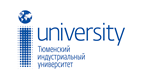 MINISTRY OF SCIENCE AND HIGHER EDUCATION OF THE RUSSIAN FEDERATIONFederal State Budget Educational Institution of Higher Education «Industrial University of Tyumen»(IUT)__________________________________Volodarskogo ul., 38, Tyumen, 625000Tel./Fax (3452) 28-36-60; e-mail: general@tyuiu.ru; http://www.tyuiu.ru Letter of guarantee!This is to certify that the citizen of _____________________________________                                                                                                                             (Country)___________________________________________________________________________________________                                                                               (Full name)has applied for the study at the Industrial University of Tyumen, Russian Federation.Start of the preparatory course is from the 1st of October.The cost of the course is 119 350 rubles. During the study, the student will live in a University dormitory.The cost of the dormitory accommodation is 1 500 rubles per month.The University will start the process of invitation after receiving the prepayment 30% of the full price (500$) to the University account according to the signed contract. In case of visa refusal the prepayment will be refunded (Kindly save the payment confirmation).Please note that it is highly recommended to effect a policy of insurance just after arriving which guarantees appropriate medical services during staying in Russian Federation.Please, confirm that:you are aware of total cost for studying and dormitory accommodation;________________________________________________ takes financial                                                                      (Full name)responsibilities for the whole period of studying and staying in Russian Federation, departure back to _____________________ when the studying                                                                                                         (Country)period is over or in case of expulsion for academic failures or any other reason;you understand the necessity of medical care insurance which will guarantee appropriate medical services according to Russian Federation legal system.Your name: _______________________________________________Your contact: ______________________________________________Your signature: _________________   Date: _____________________